AULAS DINÁMICAS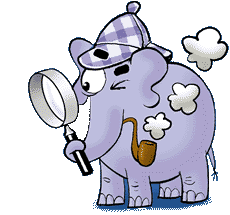 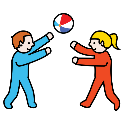 SECUENCIA DE JUEGO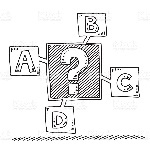 Los alumnos trabajan en su grupo base.Prestan atención a la maestra, que tras mostrar una tarjeta con la bandera y el país correspondiente, narra una historia.La maestra coloca las fichas boca abajo.En orden cada secretario levantará una ficha. Deben acordar qué información recuerdan relativa a la historia que escucharon.El portavoz expone la información.